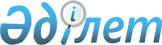 Об организации общественных работ на 2011 годПостановление Мунайлинского районного акимата № 245-қ от 30 декабря 2010 года. Зарегистрировано Департаментом юстиции Мангистауской области № 11-7-85 от 21 января 2011 года

      В соответствии с Законами Республики Казахстан от 23 января 2001 года № 148 «О местном государственном управлении и самоуправлении в Республике Казахстан», от 23 января 2001 года № 149  «О занятости населения» акимат района, ПОСТАНОВЛЯЕТ:



      1. Утвердить перечень предприятий, организаций и учреждений, организующих общественные работы на 2011 год, виды, объем общественных работ, размер  оплаты труда участников и источники их финансирования согласно приложению.



      2. Контроль за исполнением  настоящего постановления возложить на  заместителя акима района Ондабаева К.



      3. Настоящее постановление   вводится в действие по истечении десяти календарных дней после дня его первого официального опубликования.      Аким района                             Е.Абилов      «СОГЛАСОВАНО»

      Начальник Мунайлинского

      районного отдела занятости

      и социальных программ

      Туманбаева Ж.К.

      30 декабря 2010г.      «СОГЛАСОВАНО»

      Начальник Мунайлинского

      районного отдела экономики

      и финансов

      Толыбаева А.М.

      30 декабря 2010г.

Приложение к постановлению

акимата Мунайлинского района

от 30 декабря 2010 г. № 245 - Қ Перечень предприятий, организаций и учреждений, организующих общественные работы на 2011 год, виды, объем общественных работ, размер оплаты труда участников и источники их финансирования
					© 2012. РГП на ПХВ «Институт законодательства и правовой информации Республики Казахстан» Министерства юстиции Республики Казахстан
				№Наименова-

ние предприятий, организаций и учрежденийКоли-

чество направ-ляемых безра-

ботных (чело-

век)Виды общест-венных работОбъем общест-венных работНа какой срок направ-ляетсяРазмер оплаты труда на одного чело-

века (1,4 миним.размер зара-

ботной платы) тенгеИсточ-ник финан-сиро-

вания1Государ-

ственное учреждение «Управление юстиции Мунайлинс-

кого района»5Коррек-тировка доку-

ментов и курьер-ская работа6966 месяцев22398,6Мест-

ный бюджет2Государст-

венное учреждение «Налоговое управление по Мунайлинс-

кому району налоговый департамент по Мангистаус-кой области налогового комитета и министерст-ва финансов Республики Казахстан»(по соглашению)11Работа с населе-нием, раздача квитан-ции по уплате налогов на транс-

порты и иму-

щества2006 месяцев22398,6Мест-

ный бюджет3Государст-

венное учреждение «Отдел по делам обороны Мунайлинс-

кого района»3Работа с населе-нием в период призы-

вов в ряды воору-

женных сил, достав-ка повест-ки в период призыва1006 месяцев22398,6Мест-

ный бюджет4Государст-

венное коммуналь-

ное казенное предприятие «Мунайлинс-кая центральная районная больница»14Работа по запол-

нению амбула-торных карт806 месяцев22398,6Мест-

ный бюджет 5Государст-

венное учреждение «Мунайлинс-кая районная прокуратура»1Кон-

сьерж1206 месяцев22398,6Мест-

ный бюджет6Обществен-

ное объединение «Мунайлин-

ский совет ветеранов»1Коррек-тировка доку-

ментов406 месяцев22398,6Мест-

ный бюджет7Государ-

ственное учреждение «Мунайлин-

ский районный отдел внутренних дел»2Коррек-тировка доку-

ментов, достав-ка повес-

ток и писем, запол-

нение доку-

ментов1506 месяцев22398,6Мест-

ный бюджет8Государ-

ственное учреждение «Мунайлин-

ский районный отдел занятости и социальных программ»4Запол-

нение со-

циаль-

ных карт3006 месяцев22398,6Мест-

ный бюджет9Государ-

ственное учреждение «Мунайлин-

ский районный отдел жилищно-

коммуналь-

ного хозяйства и автомобиль-ных дорог»1Коррек-тировка доку-

ментов406 месяцев22398,6Мест-

ный бюджет10Государ-

ственное коммуналь-

ное предприятие «Редакция газеты «Мунайлы»1Курьер-ская работа1506 месяцев22398,6Мест-

ный бюджет11Государ-

ственное коммуналь-

ное казенное предприятие Мунайлин-

ское районное отделение «Мангистау-ского областного государ-

ственного центра по выплате пенсий» 2Запол-

нение со-

циаль-

ных карт2006 месяцев22398,6Мест-

ный бюджет12Мунайлин-

ский филиал государ-

ственного учреждения «Мангистау-ский областной центр обслужива-

ния населения»2Запол-

нение карты3006 месяцев22398,6Мест-

ный бюджет 13Государ-

ственное учреждение «Управление государ-

ственное санитарно-

эпидемиоло-гического надзора по Мунайлин-

скому району» 1Запол-

нение карты2506 месяцев22398,6Мест-

ный бюджет14Государ-

ственное учреждение «Аппарат акима сельского округа Атамекен»4Запол-

нение со-

циаль-

ных карт3006 месяцев22398,6Мест-

ный бюджет15Государ-

ственное учреждение «Аппарат акима сельского округа Баскудык»4Запол-

нение со-

циаль-

ных карт2506 месяцев22398,6Мест-

ный бюджет16Государ-

ственное учреждение «Аппарат акима села Баянды»2Запол-

нение со-

циаль-

ных карт1006 месяцев22398,6Мест-

ный бюджет17Государ-

ственное учреждение «Аппарат акима сельского округа Даулет»2Запол-

нение со-

циаль-

ных карт1106 месяцев22398,6Мест-

ный бюджет18Государ-

ственное учреждение «Аппарат акима сельского округа Кызылтобе»4Запол-

нение со-

циаль-

ных карт3006 месяцев22398,6Мест-

ный бюджет19Государ-

ственное учреждение «Аппарат акима села Мангистау»4Запол-

нение со-

циаль-

ных карт3006 месяцев22398,6Мест-

ный бюджет20Обществен-

ное объединение «Народно-

Демократи-

ческая партия «Нур Отан» Мунайлин-

ский районный филиал1Коррек-тировка доку-

ментов406 месяцев22398,6Мест-

ный бюджет21Мунайлин-

ское районное управление Казначейст-ва1Коррек-тировка доку-

ментов406 месяцев22398,6Мест-

ный бюджетВсего
70
4066
